AMNAOBJECTIVESeeking a challenging career  in Human Resource with a progressive organization which will utilize my skills, abilities and education in management while contributing to the development of the organisation.SKILLS PROFILEMBA in Human Resources Management with 1.5  years professional experience in Human Resources, Admin Department  & customer service in vediocon  group Comprehensive knowledge on HR competencies, recruitment procedures & policy implementations,  Handling Problems of customers, , Analyzing Information, Resolving ConflictDemonstrates flexibility and adaptability in daily work and to changing strategies procedures.CORE COMPETENCIESAggressive.Detail conscious.Good  leadership skills.Effective communication skills.Ability to maintain interpersonal relations.Exquisite organizational & management skills.Confident.Flexible in work.Honest.Patient and AmiableWORK EXPERIENCEWorked as (HRAdmin & customer service) at Techno electronics (vediocon group) Working as collection officer in Tahseel.
Job Responsibilities

 1 . RecruitmentCoordination with Technical panel and understanding their requirements, defining job positions.Resourcing, screening and short listing resumes through various job portals or else internal reference, head hunting.Short listing the resumes based on desired skills and experience.Advertising vacancies, screening and short listing resumes.Conducting telephone and Personal interviews in coordination with department heads.Preparing offer letter, employment contract and job descriptions, completing joining Formalities and documentation.2. Training & DevelopmentScheduling and arranging training while coordinating with external trainers and training programs.Identification of training needs and nominating candidates for training.Encouraging participation of employees in various organizational events.Issuing training certificates after completion of the training.3. HR AdministrationPreparing Final settlements, Gratuity, leave salary and all employee benefits.Compilation & processing of attendance data in attendance system.Processing monthly attendance musters for workers, trainees & officers.Maintaining employees personal files and records, communicating HR policies & across the organization at all levels.Designed Policies and Various HR Forms and Induction Program.Tracking attendance, maintaining leave records, PF records, issue letters, etc.Preparation of full and final settlement generation of Experience Letters, Relieving Letters.Keeping track of Confirmation, Appraisals, and Increments of employees.Preparing various letters like offer letter, appointment letter, confirmation letter, increment letter, transfer letter, Absenteeism notice, warning letter, showcase notice, experience/service certificate, relieving letter, etc.Provide manpower to the department according to their  need.Prepare award list for employees according to their performance of attendance and working conditions.4. Customer service:-Attracts potential customers by answering product and service questions; suggesting information about other products and services.Maintains customer records by updating product information.Resolves product or service problems by clarifying the customer's complaint; determining the cause of the problem; selecting and explaining the best solution to solve the problem; expediting correction or adjustment; following up to ensure resolution. Product Knowledge, Quality Focus, Problem Solve, Market Knowledge regarding product, Documentation check in better way , Listening their problems on Phone, Multi-task performing.Keen eye for detail and the drive to serve satisfactorilyProblem solve and troubleshoot for customers regarding the product which they take EDUCATIONAL CREDENTIALSMaster of Business Administration with HR specialization with First Class(Hounors)Bachelor of  Commerce  with First Class.HSC (Commerce) from CBSE Board  with first class.SSC from State Board with Second Class.Diploma in ‘o’ level in computer applications PROJECTSTitle: Recruitment  & Selection Procedure .
Company: Techno Electronics (vediocon  group) 
AWARDS & ACHIEVEMENT:-1-Participated in International Trade Fair, New Delhi in 2014.           Which benefitted :-Knowledge integrationDevelops interpersonal skills, Team skills, creativity and build confidence through Edu trips activities/experimental learning.Fun filled learning with guided sightseening of special attraction and adventure activities2-    Commerce  talent  search exam PERSONAL DETAIL:-      Date of Birth: 21st June 1992 
      Languages known: Perfect in English, Hindi
Job Seeker First Name / CV No: 1716042Click to send CV No & get contact details of candidate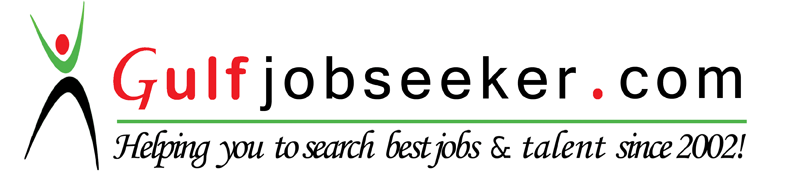 